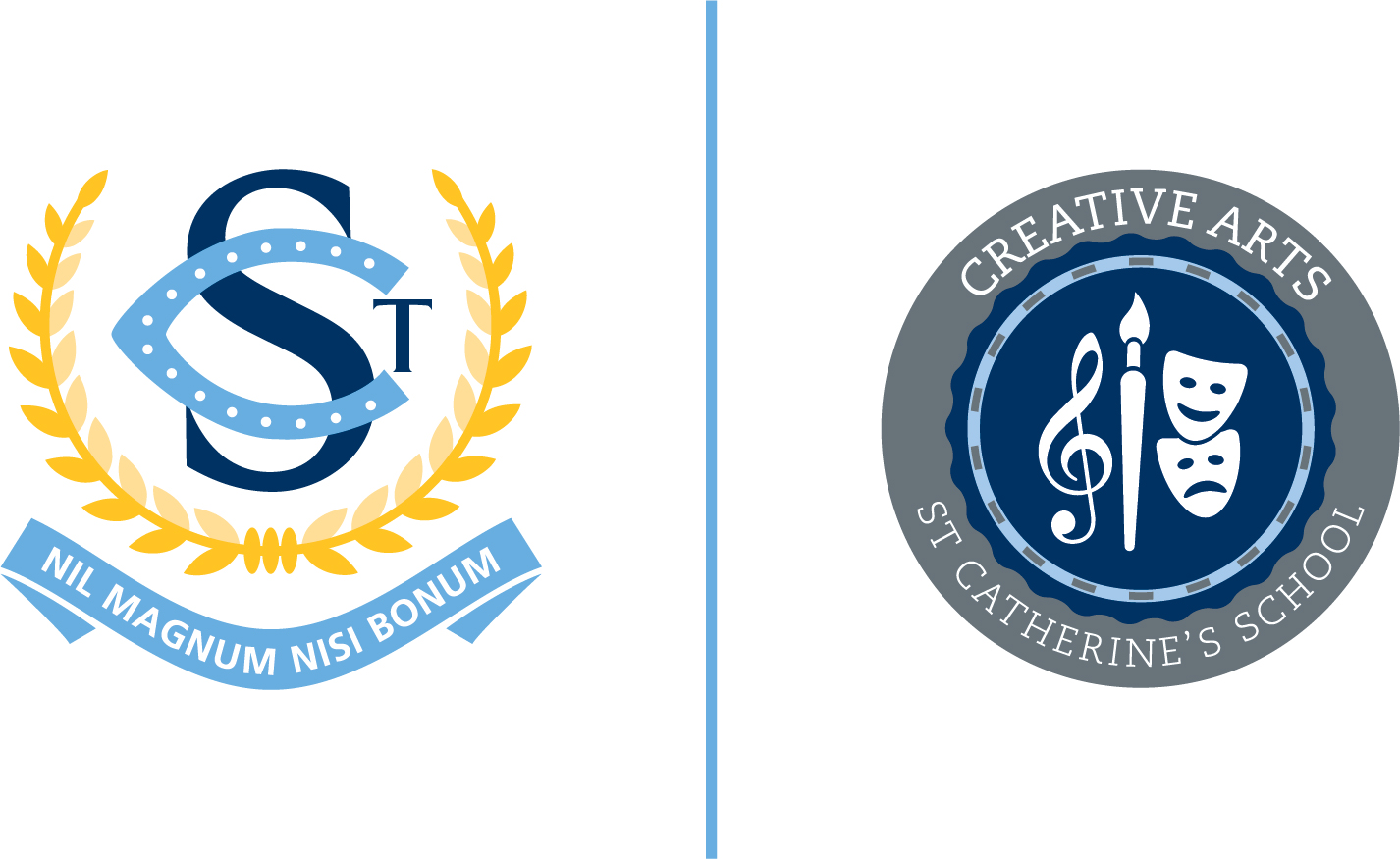 Nomination to Creative Arts AuxiliaryExecutive and General CommitteeI, ______________________________, being a parent of St Catherine’s School nominate fellow parent; ________________________________ for election to the 2019/2020 Creative Arts Auxiliary as: President Treasurer Secretary Music LiaisonDrama LiaisonArt LiaisonJunior School LiaisonCommittee Member Signature ________________________________ Date ________________________________ I, ______________________________, being a parent of St Catherine’s School second the nomination as noted above Signature ________________________________ Please complete the nomination form and send to the following address by no later than 
Monday 5 August 2019: 
Alison Dennison 
President, 2018/19 
Creative Arts Auxiliary 
Email: dennisons@iinet.net.au 
Enquiries – contact (M) 0416 385 385